Publicado en Madrid el 27/12/2019 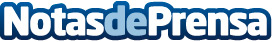 Imprentamadrid explica las tendencias en el diseño de logotiposViene una nueva década y las nuevas tendencia también vienen. Si se hiciera un resumen de las tendencias que triunfarán en el año 2020 en diseño de logotipos sería el siguiente: una mezcla entre vertientes novedosas y lo antiguo. Imprentamadrid quiere ayudar a las empresas a acertar con el diseño de su logoDatos de contacto:ImprentaMadrid910 015 455Nota de prensa publicada en: https://www.notasdeprensa.es/imprentamadrid-explica-las-tendencias-en-el Categorias: Fotografía Comunicación Marketing http://www.notasdeprensa.es